ПРОЄКТ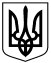 УКРАЇНАКАЛУСЬКА МІСЬКА РАДАВИКОНАВЧИЙ КОМІТЕТРІШЕННЯ                                           від__________№___м. КалушПро внесення змін до  фінансового плану комунального некомерційного підприємства  «Центральна районналікарня Калуської міської  ради  Івано- Франківської області» на 2023 рікВідповідно до ст.27 Закону України «Про місцеве самоврядування в Україні», ст.ст.75, 78 Господарського кодексу України, Статуту КНП «Калуська центральна районна лікарня Калуської міської ради Івано - Франківської області», затвердженого рішенням міської ради від 27.10.2022 №1666, керуючись рішенням Калуської міської ради від 27.01.2022 №1177 «Про делегування повноважень щодо затвердження та контролю виконання фінансових планів комунальних підприємств Калуської міської ради» (24 сесія восьмого демократичного скликання), беручи до уваги рішення виконавчого комітету Калуської міської ради від 24.01.2023 №14 «Про затвердження фінансового плану комунального некомерційного підприємства «Калуська центральна районна лікарня Калуської міської ради Івано-Франківської області» на 2023 рік», від 25.04.2023 №90 «Про затвердження Положення про порядок складання, затвердження та контролю за виконанням фінансових планів комунальних некомерційних підприємств охорони здоров’я Калуської міської ради», з метою вдосконалення системи фінансового планування, відображення фінансових результатів діяльності комунального некомерційного підприємства «Центральна районна лікарня Калуської міської ради Івано - Франківської області”, розглянувши службову записку т.в.о. генерального директора КНП «Центральна районна лікарня Калуської міської ради Івано-Франківської області» Я. Мороза від 11.12.2023 №2566, виконавчий комітет міської радиВИРІШИВ:	1. Внести зміни до фінансового плану комунального некомерційного підприємства «Центральна районна лікарня Калуської міської ради Івано - Франківської області» на 2023 рік.	2. Контроль за виконанням рішення покласти на заступника міського голови з питань діяльності виконавчих органів міської ради Наталію Кінаш. Міський голова				   			Андрій НАЙДА